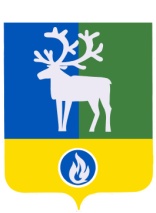 БЕЛОЯРСКИЙ РАЙОНХАНТЫ-МАНСИЙСКИЙ АВТОНОМНЫЙ ОКРУГ – ЮГРАПроект                                                                         АДМИНИСТРАЦИЯ БЕЛОЯРСКОГО РАЙОНАПОСТАНОВЛЕНИЕот «__»______ 2022 года                                                                                                    № ____О внесении изменений в приложение к постановлению администрацииБелоярского района от 9 января 2017 года № 3В соответствии с «ГОСТ Р 22.7.01-2021. Национальный стандарт Российской Федерации. Безопасность в чрезвычайных ситуациях. Единая дежурно-диспетчерская служба. Основные положения» п о с т а н о в л я ю:1. Внести в приложение «Положение о системе оплаты труда работников муниципальных учреждений Белоярского района в сфере гражданской обороны, защиты населения и территории Белоярского района от чрезвычайных ситуаций природного и техногенного характера» к постановлению администрации Белоярского района                          от 9 января 2017 года № 3 «Об утверждении Положения о системе оплаты труда работников муниципальных учреждений Белоярского района в сфере гражданской обороны, защиты населения и территории Белоярского района от чрезвычайных ситуаций природного и техногенного характера» изменения, изложив пункт 2.2 раздела II «Порядок и условия оплаты труда работников учреждений» в следующей редакции:«2.2. Минимальные размеры должностных окладов руководителей, специалистов и служащих учреждения, занимающих должности и профессии, не отнесенные к профессиональным квалификационным группам:».2. Опубликовать настоящее постановление в газете «Белоярские вести. Официальный выпуск».3. Настоящее постановление вступает в силу после его официального опубликования.4. Контроль за выполнением постановления оставляю за собой. И.о. главы Белоярского района                                                                                   А.В. ОйнецДолжности, профессии, не отнесенные к профессиональным квалификационным группамДолжностной оклад, рублейОператор центра обработки вызовов ЕДДС6515,0Специалист службы технической поддержки6515,0Помощник старшего оперативного дежурного6515,0Старший оперативный дежурный7408,0Заместитель директора по управлению и средствам связи9830,0Специалист службы технической поддержки8619,0